Booking Form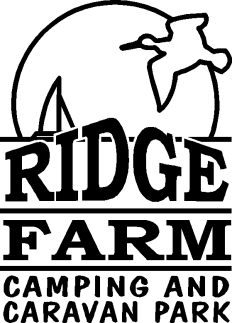 Ridge Farm Camping and Caravan ParkBarnhill Road, Ridge, Wareham, Dorset BH20 5BGMinimum Of 3 Nights Over Bank HolidaysNon-returnable deposit of £20 per week or part week Maximum size of touring unit or tent – 7 metresNo groups or commercial vehiclesNameNameNameNameAddressAddressAddressAddressPostcodePostcodeTelephoneTelephoneVehicle RegistrationVehicle RegistrationDog	Yes	No	(Dogs by arrangement only)Dog	Yes	No	(Dogs by arrangement only)Number of PeopleAdultsNumber & Age Of ChildrenTotalDate of ArrivalDate of ArrivalArrival From MiddayArrival From MiddayDate of DepartureDate of DepartureNumber of NightsNumber of NightsCaravanTentMotor homeMotor homeMotor homeBoatBoatBoatLow season 01/4/24 to 28/4/24 High season	29/4/24 to 01/9/24 Low season	02/9/24 to 29/9/24Pitch charge includes ONE car and TWO peopleLow season 01/4/24 to 28/4/24 High season	29/4/24 to 01/9/24 Low season	02/9/24 to 29/9/24Pitch charge includes ONE car and TWO peopleLow season 01/4/24 to 28/4/24 High season	29/4/24 to 01/9/24 Low season	02/9/24 to 29/9/24Pitch charge includes ONE car and TWO peopleTotalLow season 01/4/24 to 28/4/24 High season	29/4/24 to 01/9/24 Low season	02/9/24 to 29/9/24Pitch charge includes ONE car and TWO peopleLow season 01/4/24 to 28/4/24 High season	29/4/24 to 01/9/24 Low season	02/9/24 to 29/9/24Pitch charge includes ONE car and TWO peopleLow season 01/4/24 to 28/4/24 High season	29/4/24 to 01/9/24 Low season	02/9/24 to 29/9/24Pitch charge includes ONE car and TWO peopleLowHighTotalStandard Pitch (Non electric)  Per nightStandard Pitch (Non electric)  Per nightStandard Pitch (Non electric)  Per night£24£28Electric Pitch Per nightElectric Pitch Per nightElectric Pitch Per night£29£32Awning / surcharge oversize tent (by arrangement) Per nightAwning / surcharge oversize tent (by arrangement) Per nightAwning / surcharge oversize tent (by arrangement) Per night£2.50£2.50£2.50£2.50£Boat trailer /extra tent/ extra car /gazebo Please mark per nightBoat trailer /extra tent/ extra car /gazebo Please mark per nightBoat trailer /extra tent/ extra car /gazebo Please mark per night£3.00£3.00£3.00£3.00£Extra person (under 3 years old are free) Per nightExtra person (under 3 years old are free) Per nightExtra person (under 3 years old are free) Per night£4.00£4.00£4.00£4.00£Hiker / Cyclist (no car) Hiker / Cyclist (no car) Hiker / Cyclist (no car) £10.00£10.00£10.00£10.00£Dogs per nightDogs per nightDogs per night£1.00£1.00£1.00£1.00£TotalTotalTotal£DepositDepositDeposit£Balance ( Remaining to be paid on arrival within 24hrs)Balance ( Remaining to be paid on arrival within 24hrs)Balance ( Remaining to be paid on arrival within 24hrs)£